D = Developed and practiced with feedback		M = Demonstrated at the mastery levelThis workforce solution was funded by a grant awarded by the U.S. Department of Labor’s Employment and Training Administration. The solution was created by the grantee and does not necessarily reflect the official position of the U.S. Department of Labor. The Department of Labor makes no guarantees, warranties, or assurances of any kind, express or implied, with respect to such information, including any information on linked sites and including, but not limited to, accuracy of the information or its completeness, timeliness, usefulness, adequacy, continued availability, or ownership. This work is licensed under the Creative Commons Attribution 3.0 Unported License.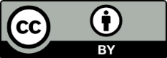 Outcome 1Outcome 2Outcome 3CourseGiven a diagnostic statement or medical report, assign ICD-10-CM diagnosis codes using a codebook (face-to-face) or electronic code files (online).Given a diagnostic statement or medical report, select diagnoses to be coded.Given a diagnostic statement or medical report, sequence diagnoses according to UHDDS guidelines.ICD-10-CMFace-to-faceDDDICD-10-CMOnlineMMM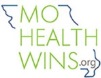 MoHealthWINs